RELATÓRIO DE RECEBIMENTO DE ANIMAIS SILVESTRES DO MÊS DE JANEIRO PROVENIENTES DO MUNICÍPIO VINHEDOTABELA RESUMO RELAÇÃO DE ÓBITOS DE ANIMAIS SILVESTRES TABELA RESUMORELAÇÃO DE SOLTURAS DE ANIMAIS SILVESTRESTABELA RESUMOANIMAIS SILVESTRES PROVENIENTES DO MUNICÍPIO VINHEDO QUE PERMANECEM EM PROCESSO DE REABILITAÇÃO NA ASSOCIAÇÃO MATA CILIARRELATÓRIO FOTOGRÁFICO DE ANIMAIS SILVESTRES NO MÊS DE DEZEMBRO-JANEIRO DO MUNICÍPIO DE VINHEDO
(41711 a 41713) – Bem-te-vis, encontrados em via pública por munícipe e entregue pela Guarda Municipal de Vinhedo no dia 20-12-22.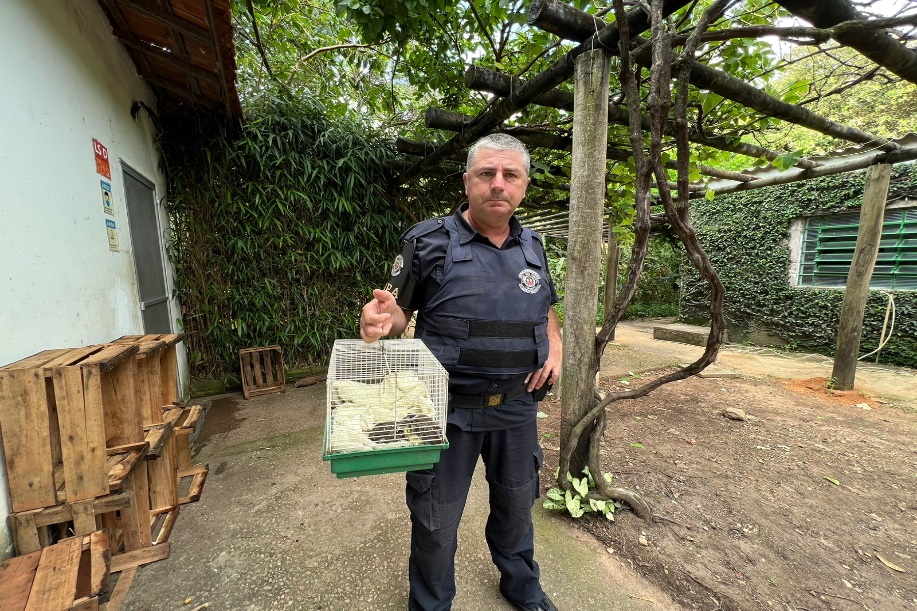 
(41711 a 41713) – Bem-te-vis.
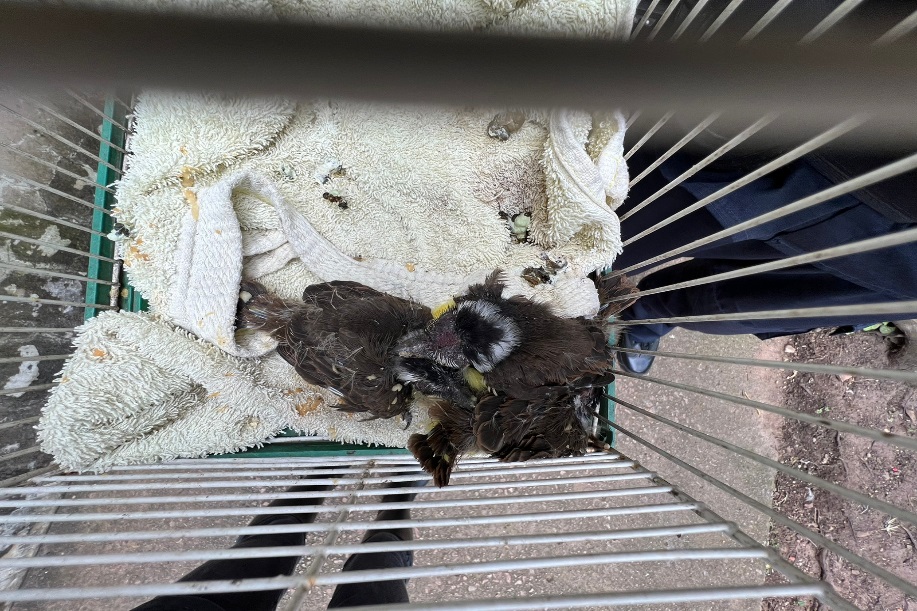 
(41735) – Andorinha-do-campo, encontrado por munícipe sem voar e entregue pela Guarda Municipal de Vinhedo no dia 21-12-22.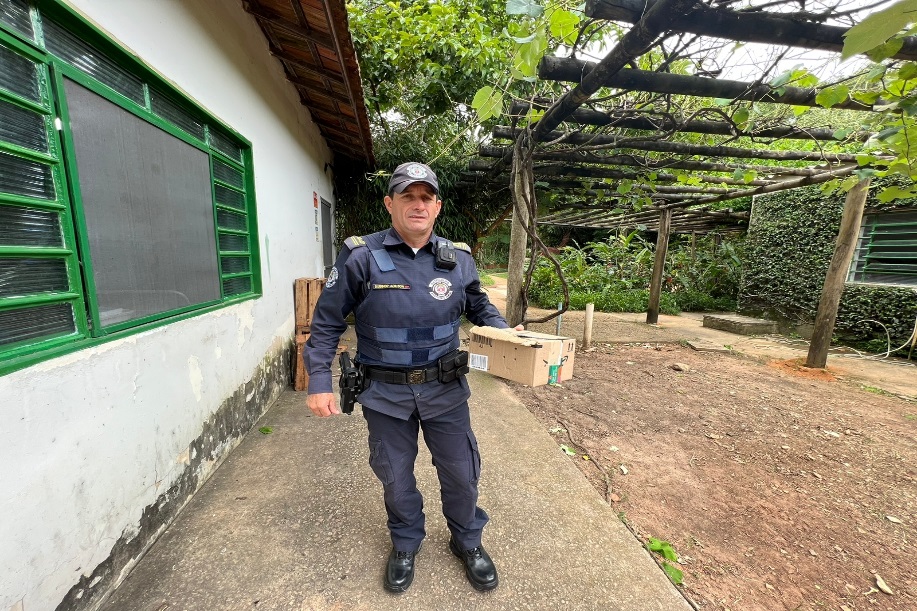 
(41735) – Andorinha-do-campo.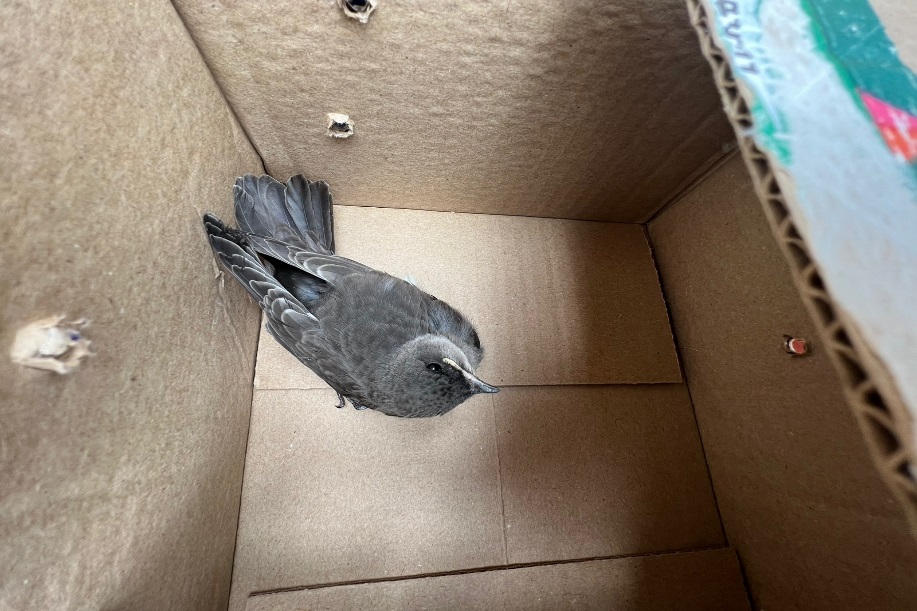 
(41739) – Gambá, filhote, encontrado em via pública, entregue pela Guarda Municipal de Vinhedo no dia 21-12-22.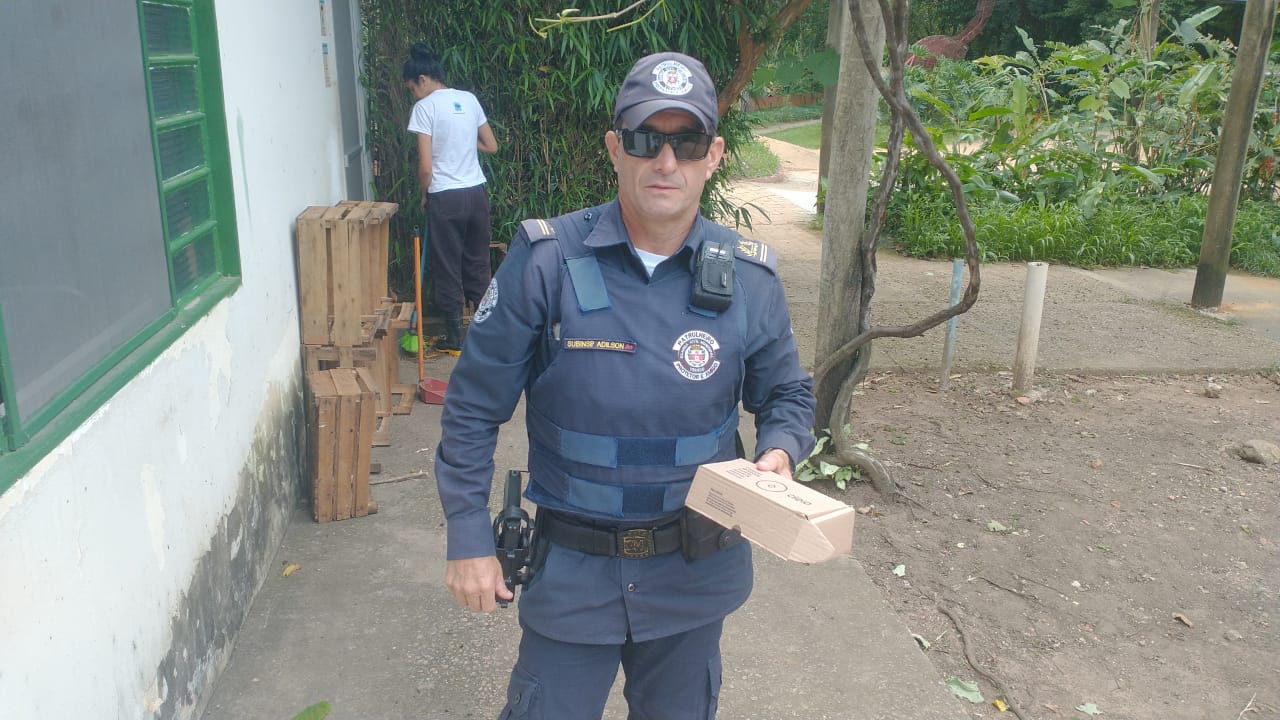 
(41739) – Gambá.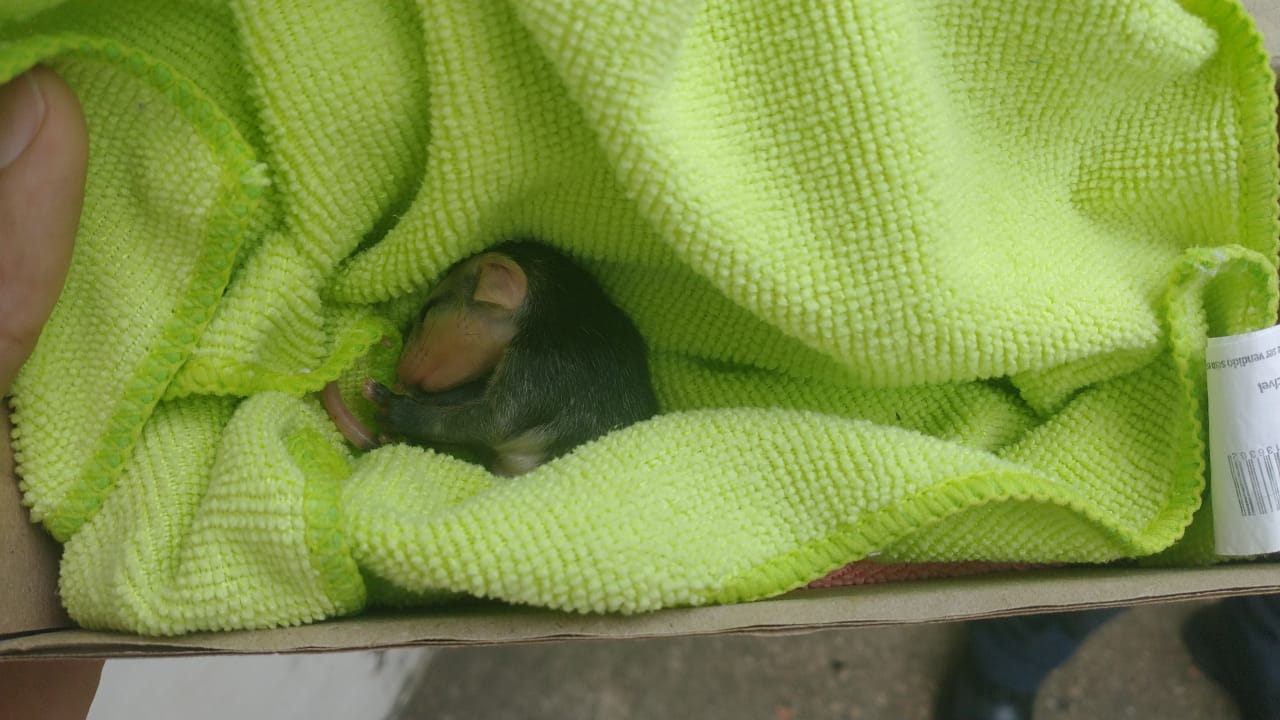 
(41756) – Gambá-de-orelha-branca, atacado por cão, entregue pela Guarda Municipal de Vinhedo no dia 22-12-22.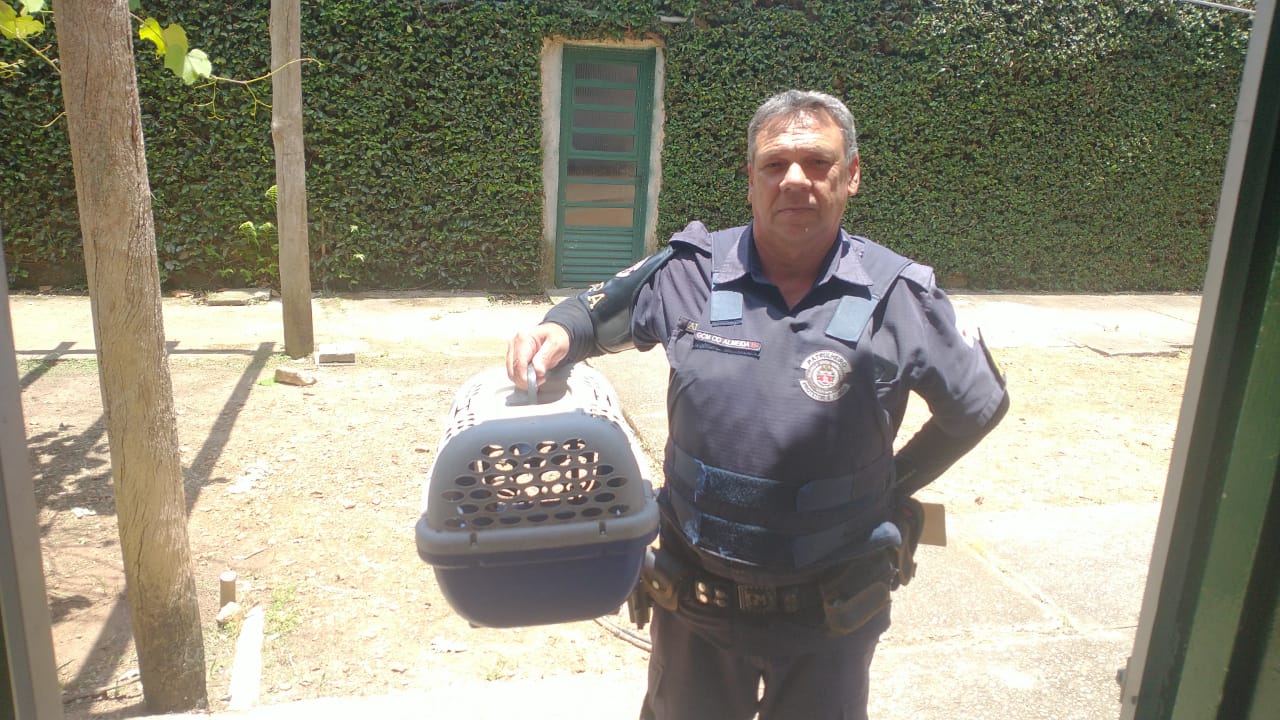 
(41756) – Gambá-de-orelha-branca.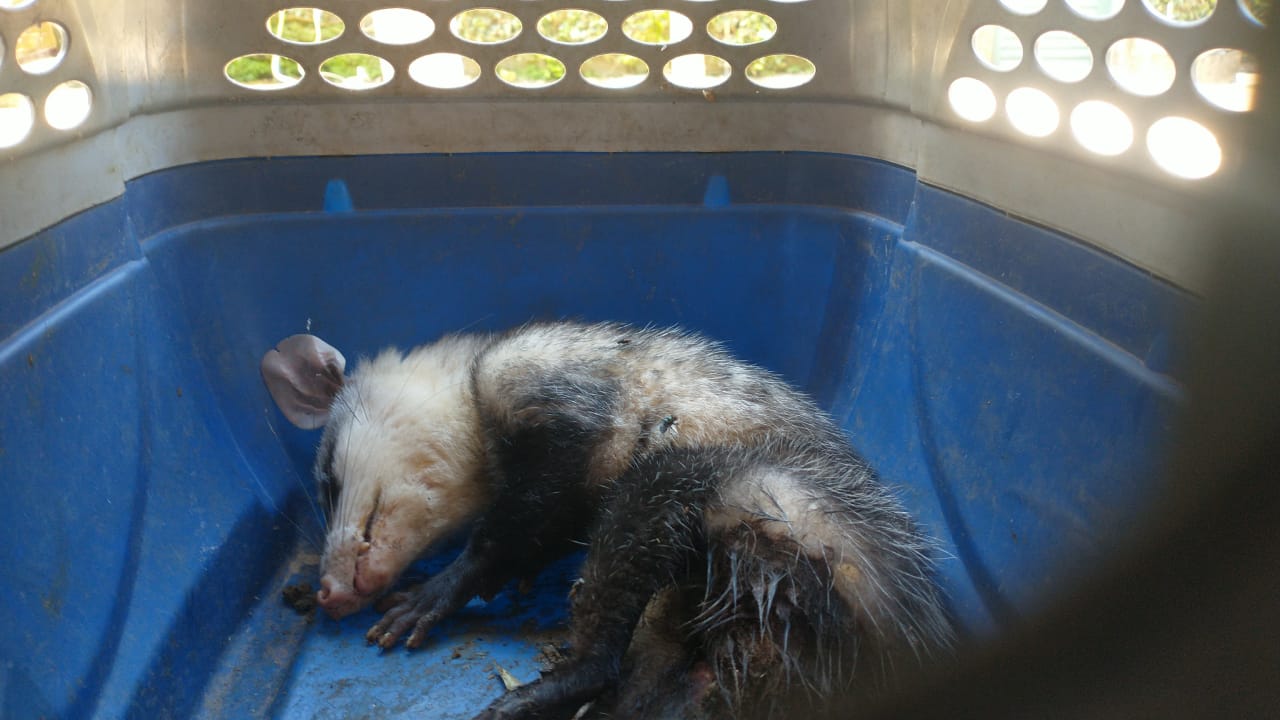 
(41768) – Gambá-de-orelha-preta, encontrado em quintal e (41769) Andorinha-pequena-de-casa, filhote, caiu do ninho. Ambos entregues pela Guarda Municipal de Vinhedo no dia 23-12-22.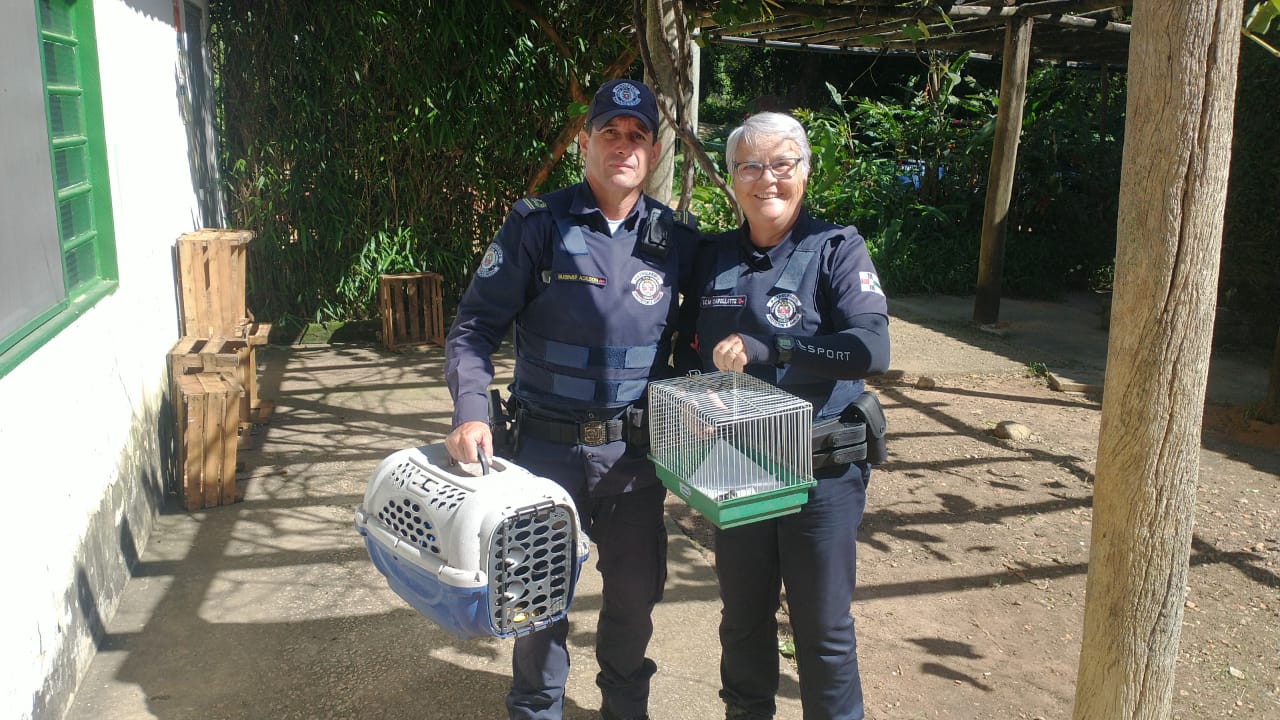 
(41768) – Gambá-de-orelha-preta.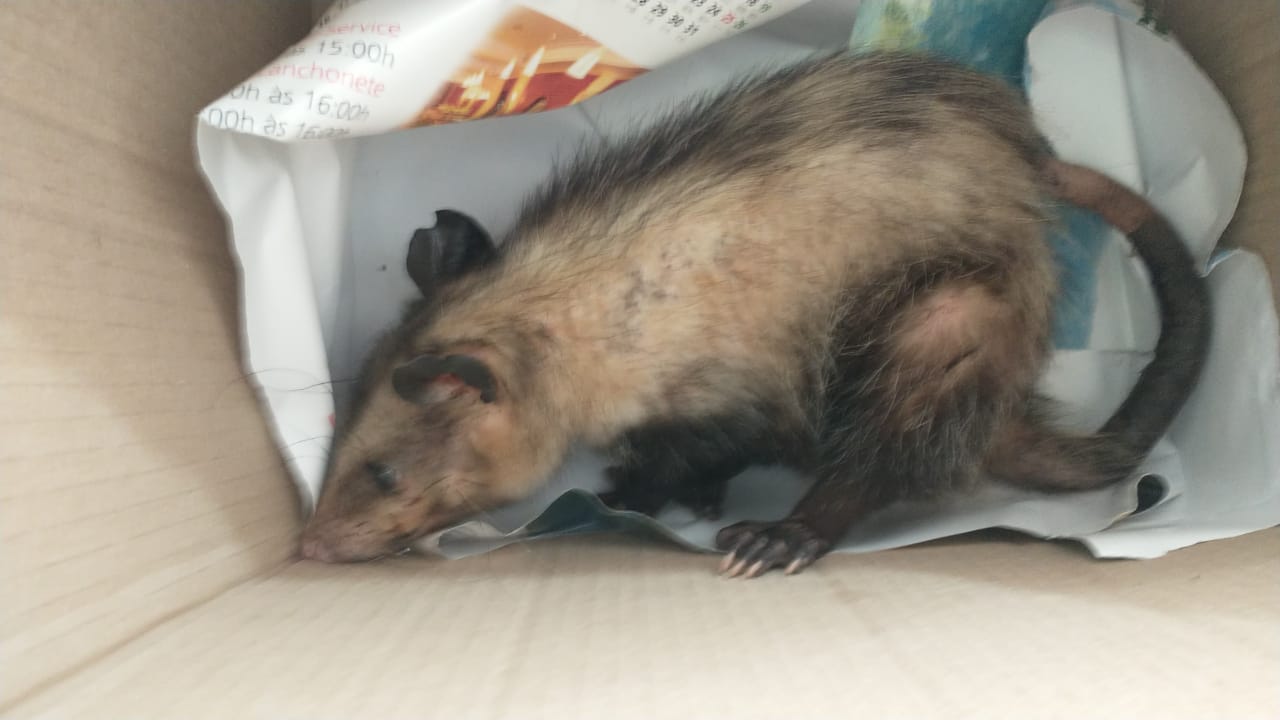 
(41769) - Andorinha-pequena-de-casa.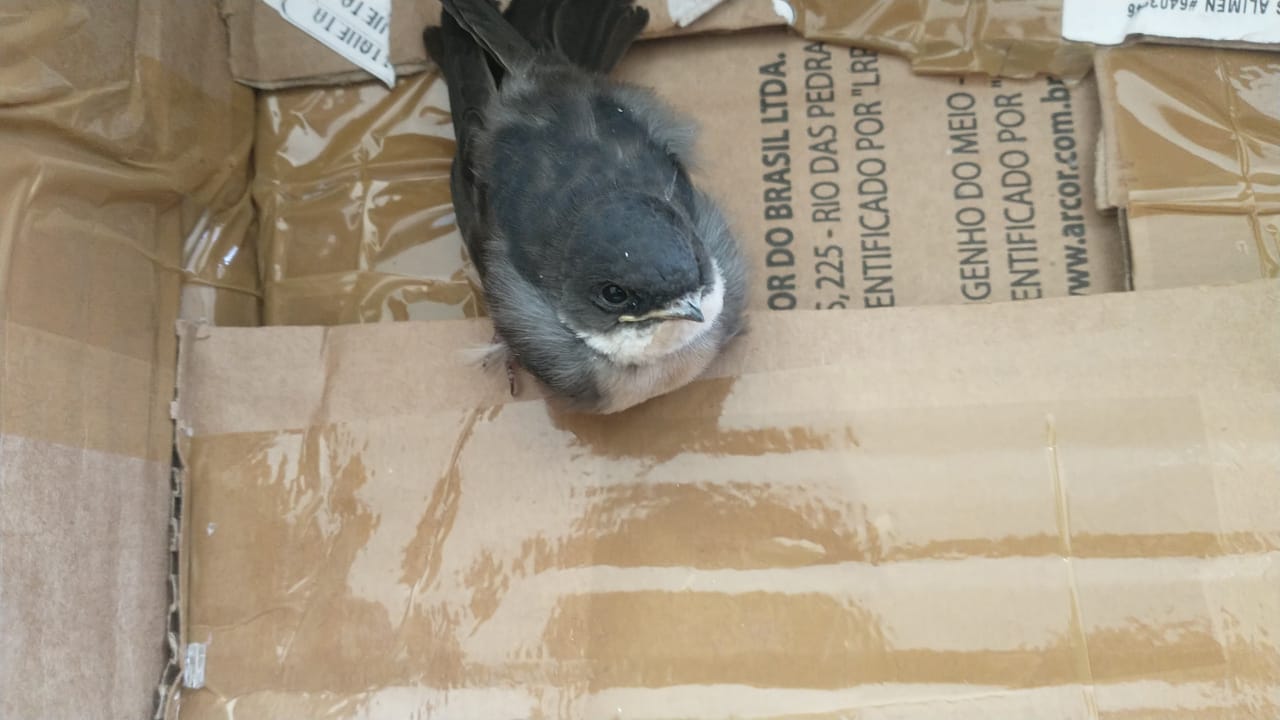 
(41788) – Andorinha-pequena-de-casa, encontrada em quintal e entregue pela Guarda Municipal de Vinhedo no dia 24-12-22. 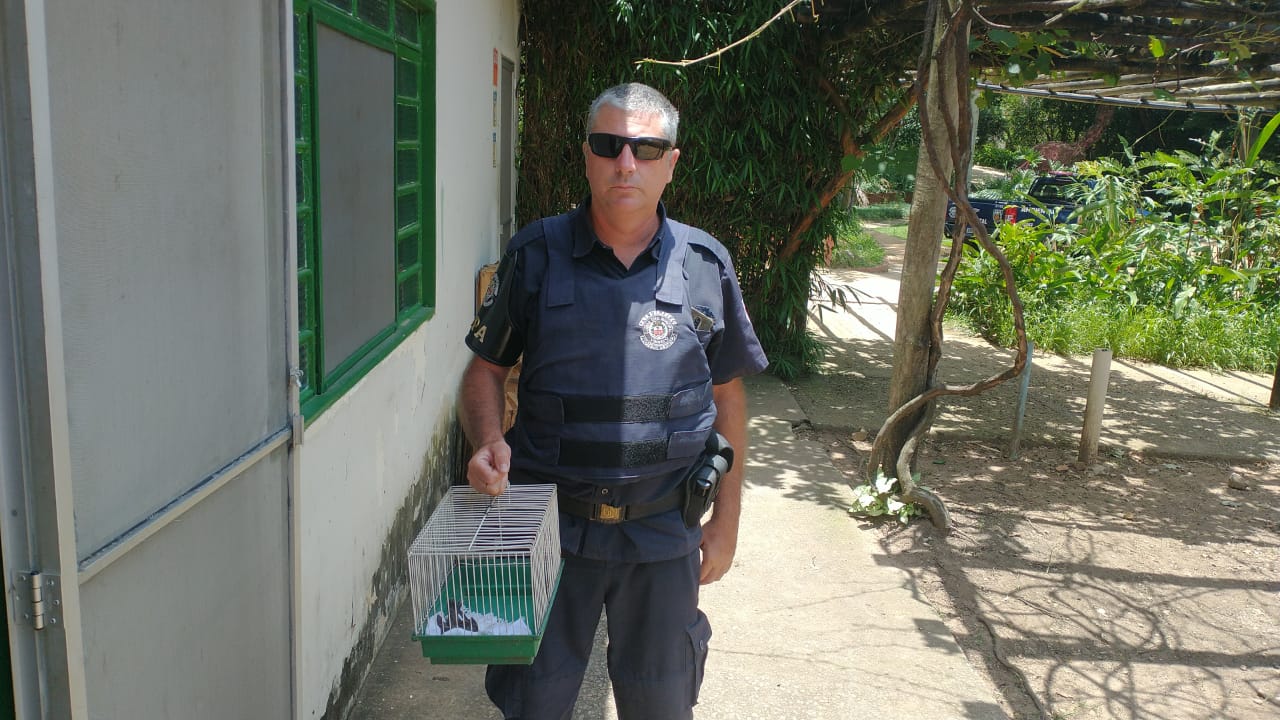 
(41788) – Andorinha-pequena-de-casa.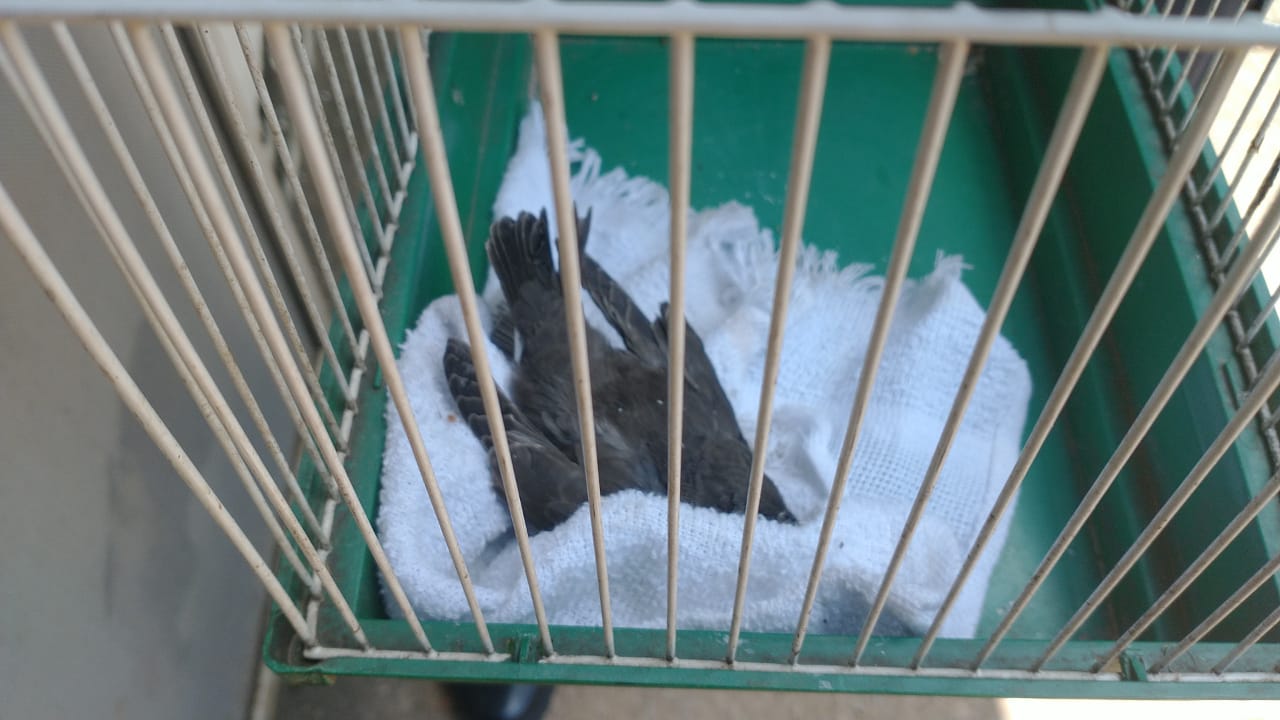 
(41803) – Ouriço-cacheiro, encontrado ferido e entregue pela Guarda Municipal de Vinhedo no dia 26-12-22.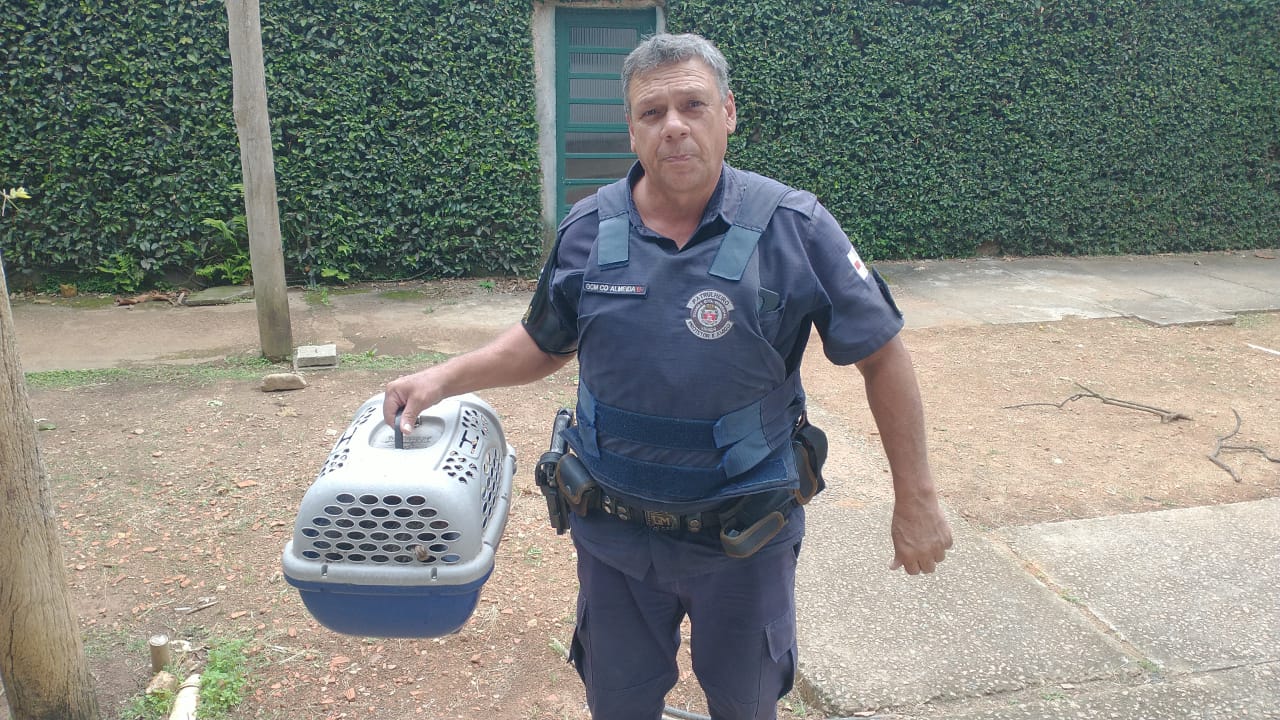 
(41803) – Ouriço-cacheiro.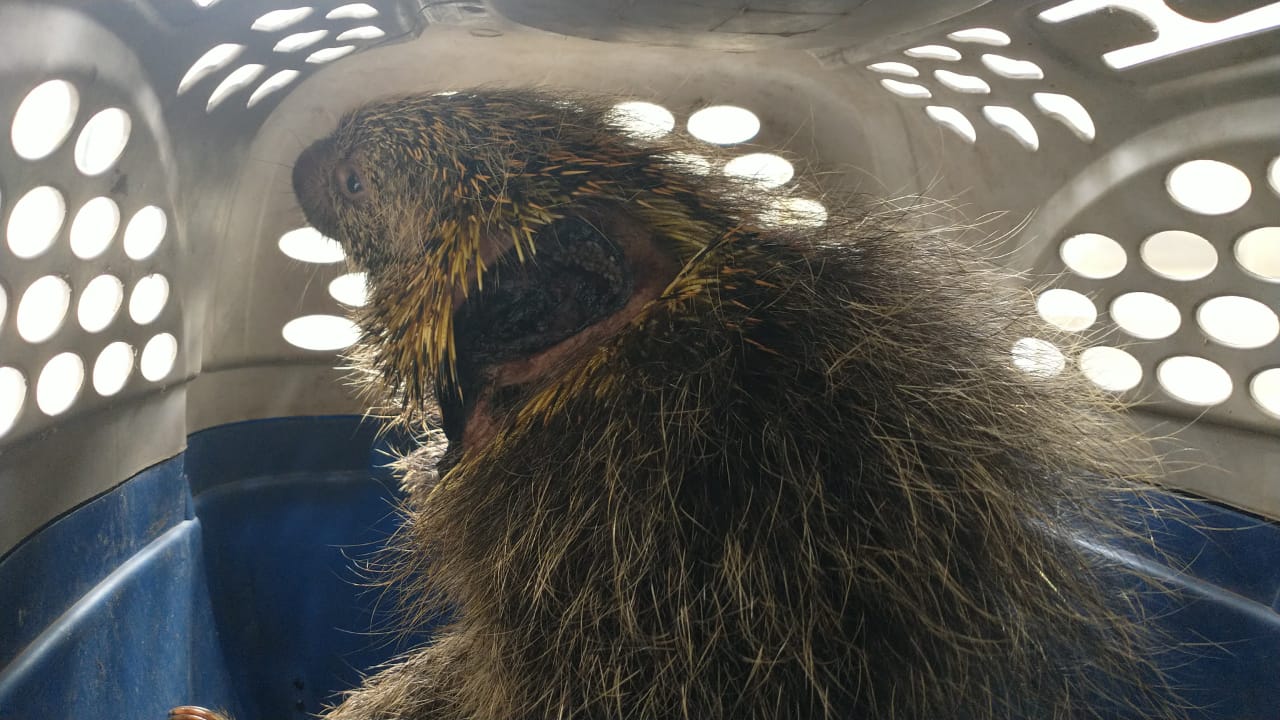 
(41826) – Avoante e (41827 ao 41829) Corujas-do-mato, filhotes, caíram do ninho. Todos entregues pela Guarda Municipal de Vinhedo no dia 26-12-22.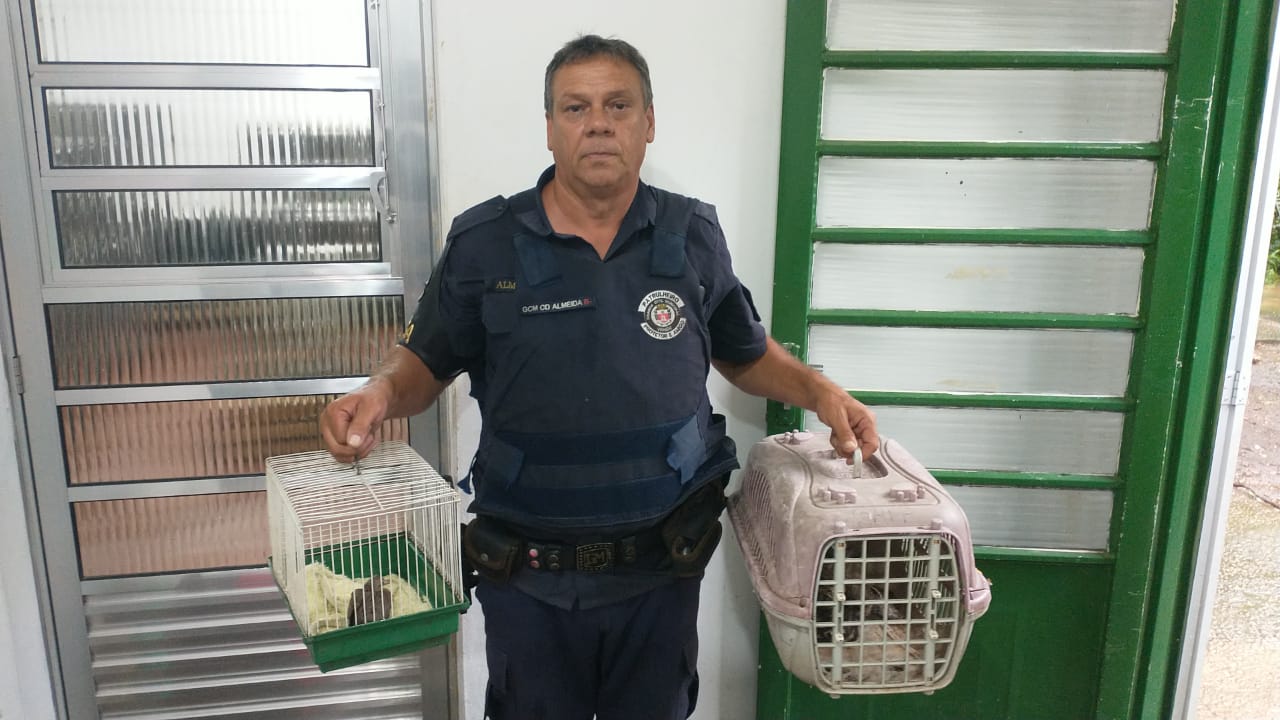 
(41826) – Avoante.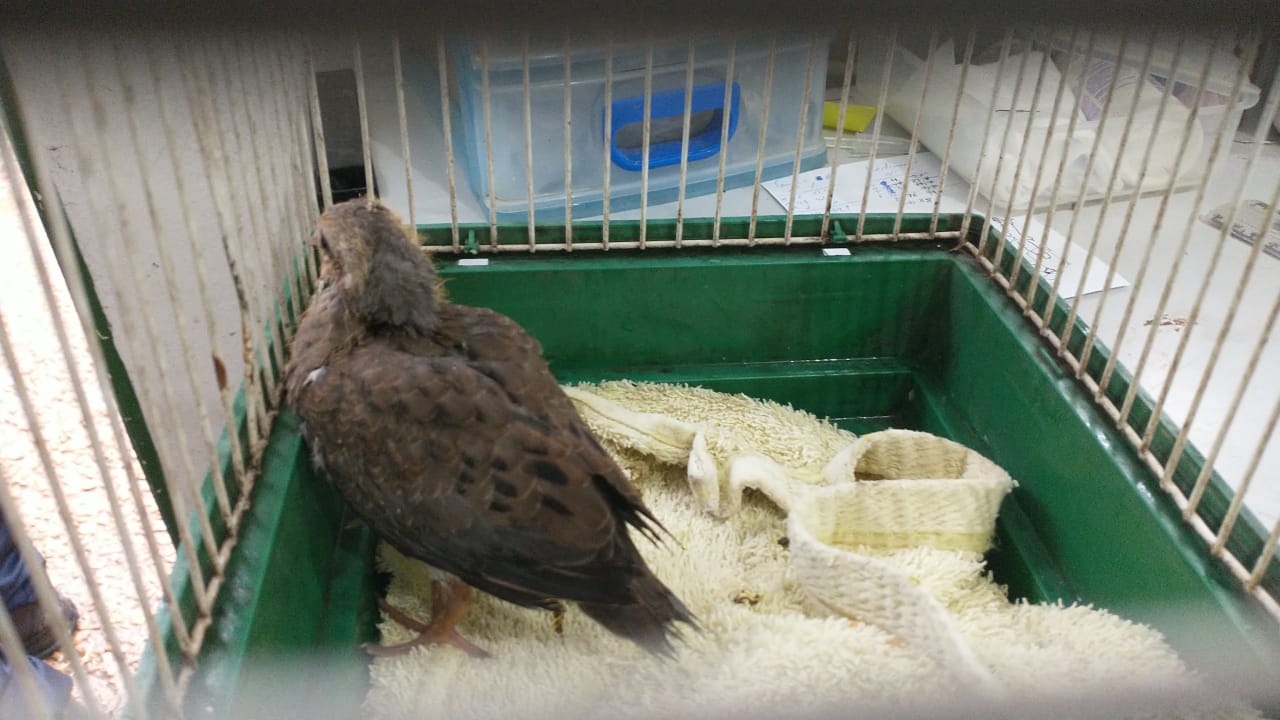 
(41827 ao 41829) - Corujas-do-mato.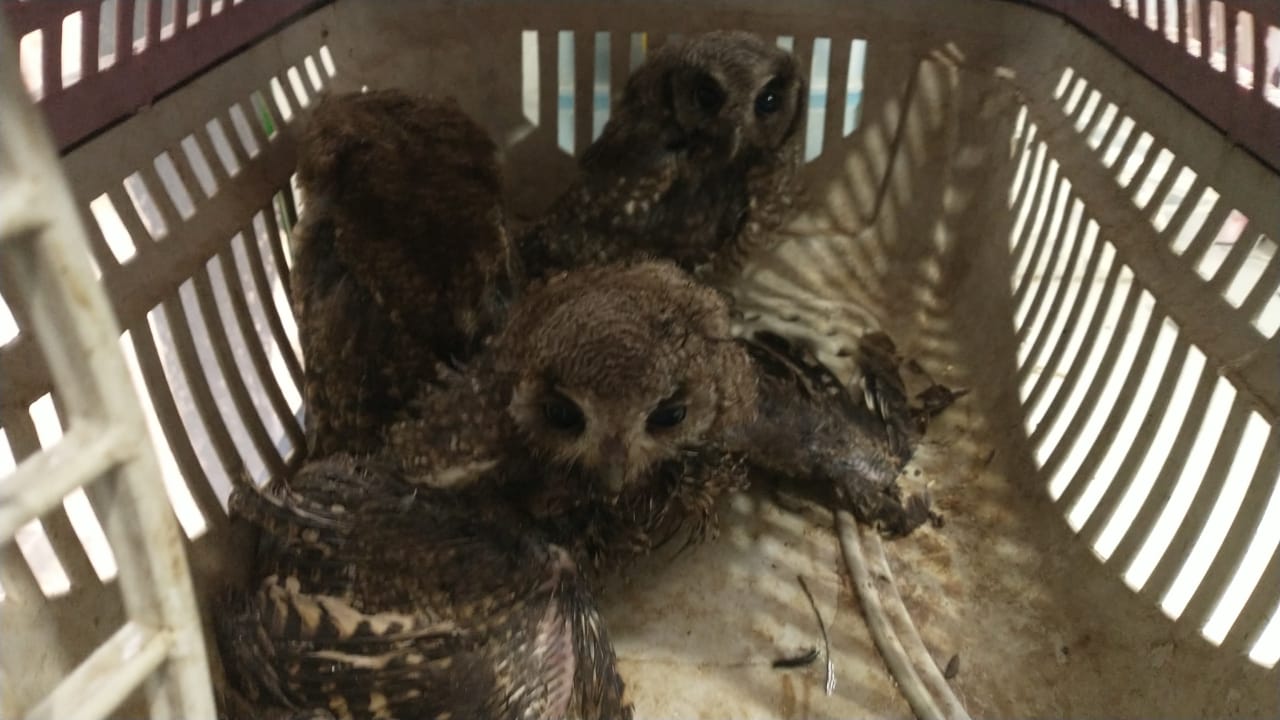 
(41854 ao 41856) – Canários-da-terra, e (41857) Coleirinho, apreendidos pela Guarda Municipal de Vinhedo no dia 28-12-22.


(41854) – Canário-da-terra.

(41855) – Canário-da-terra.



(41856) – Canário-da-terra.



(41857) - Coleirinho.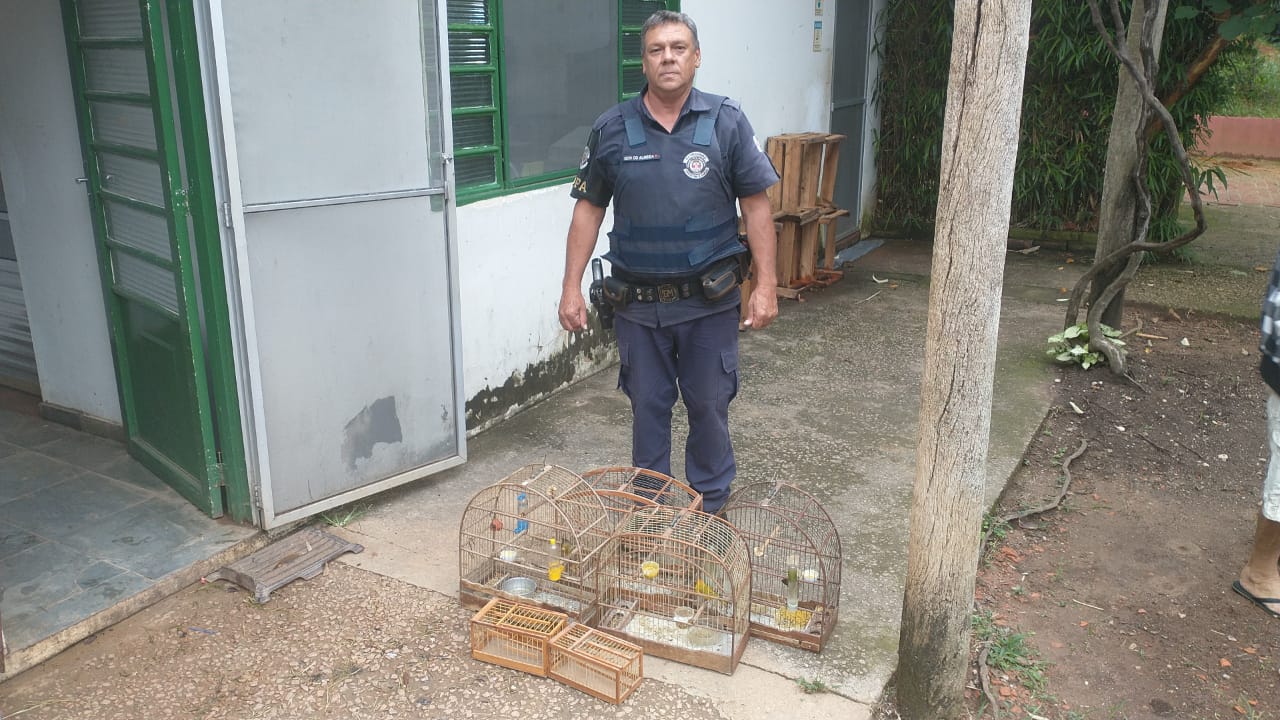 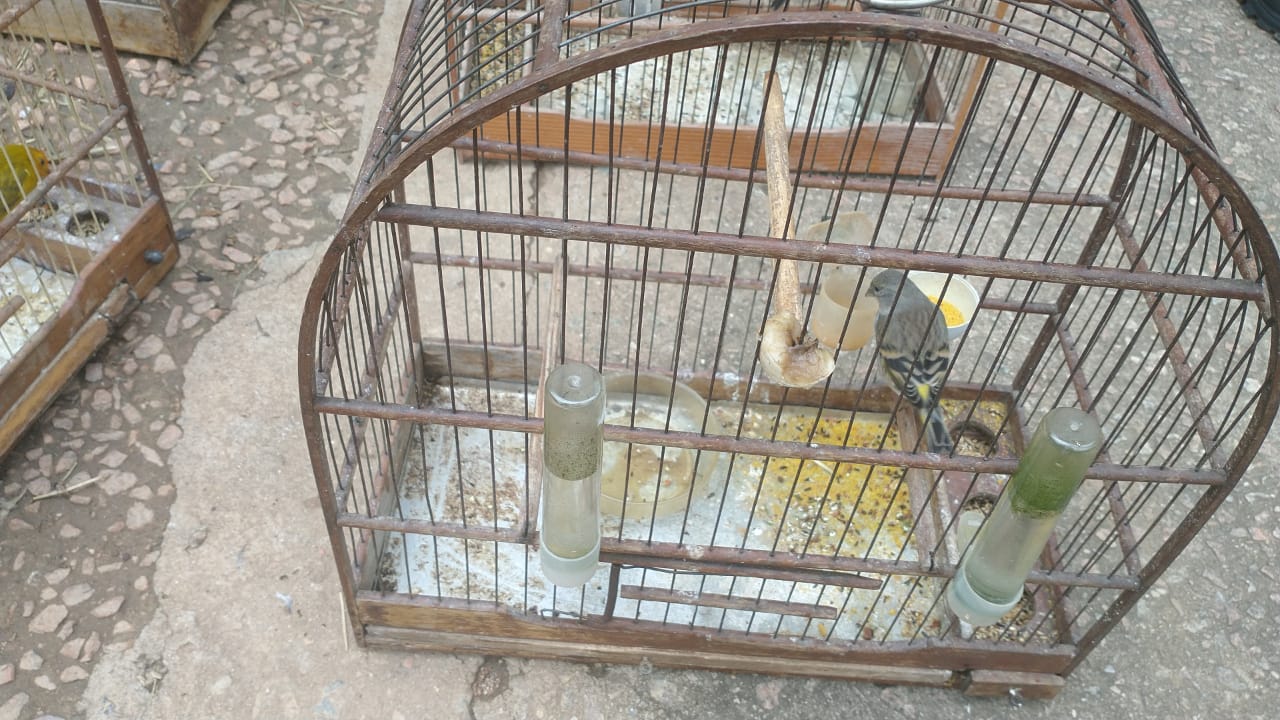 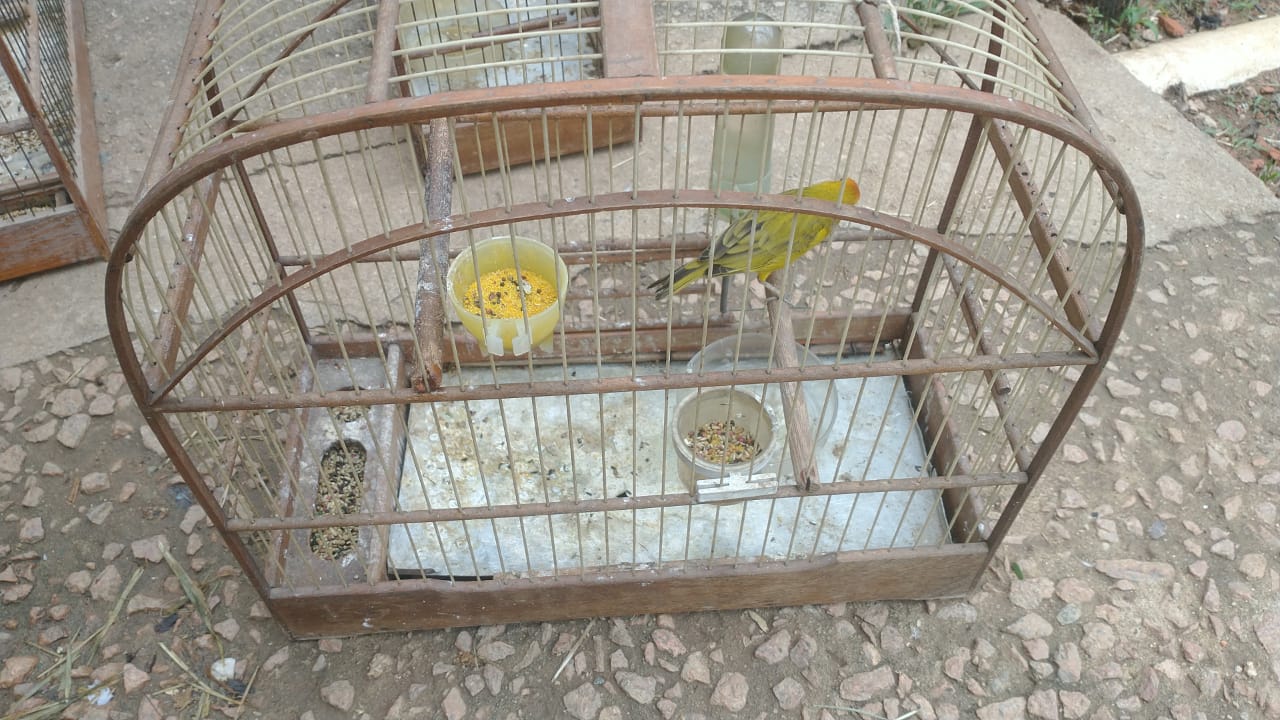 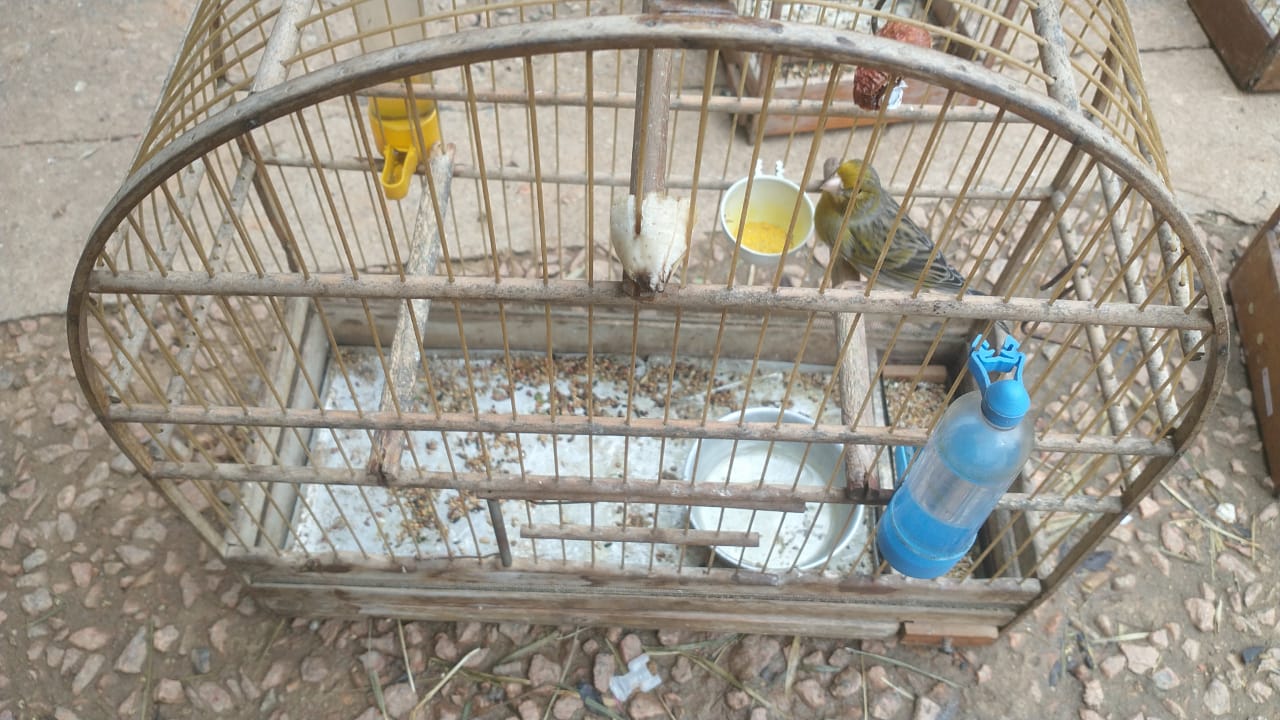 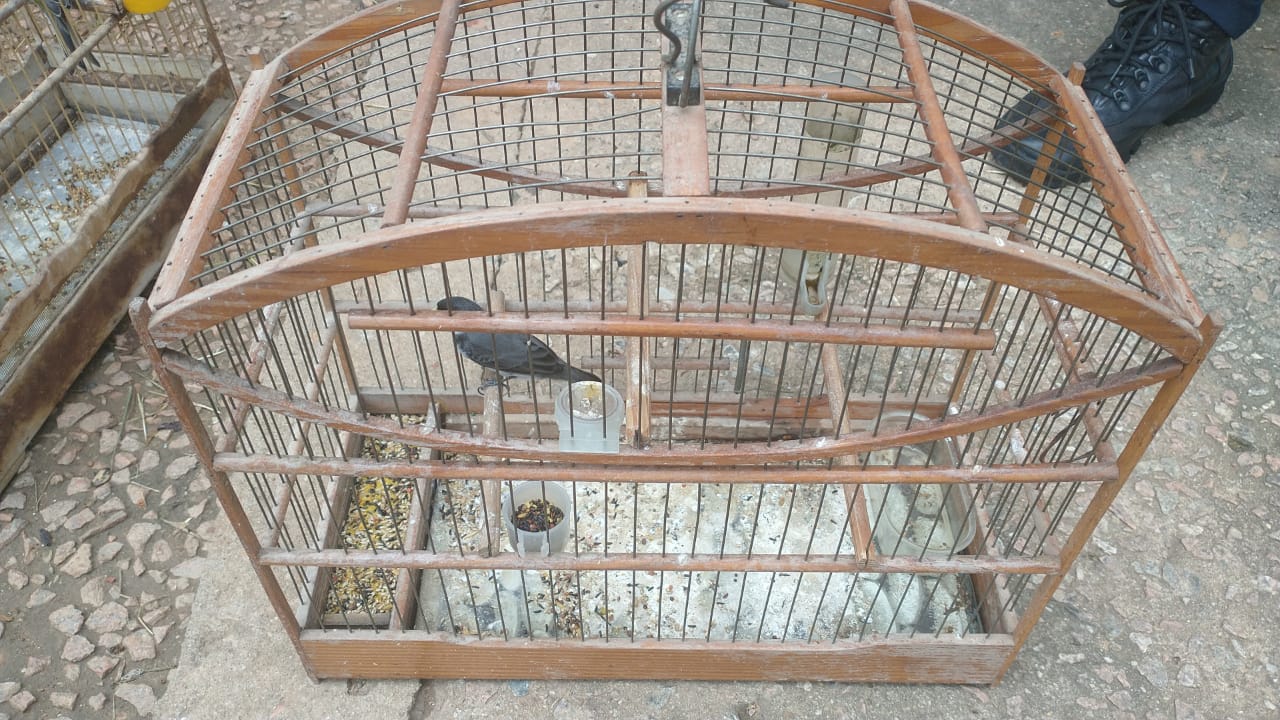 
(41967) – Coruja-do-mato, encontrada ferida, entregue por munícipes de Vinhedo no dia 03-01-23.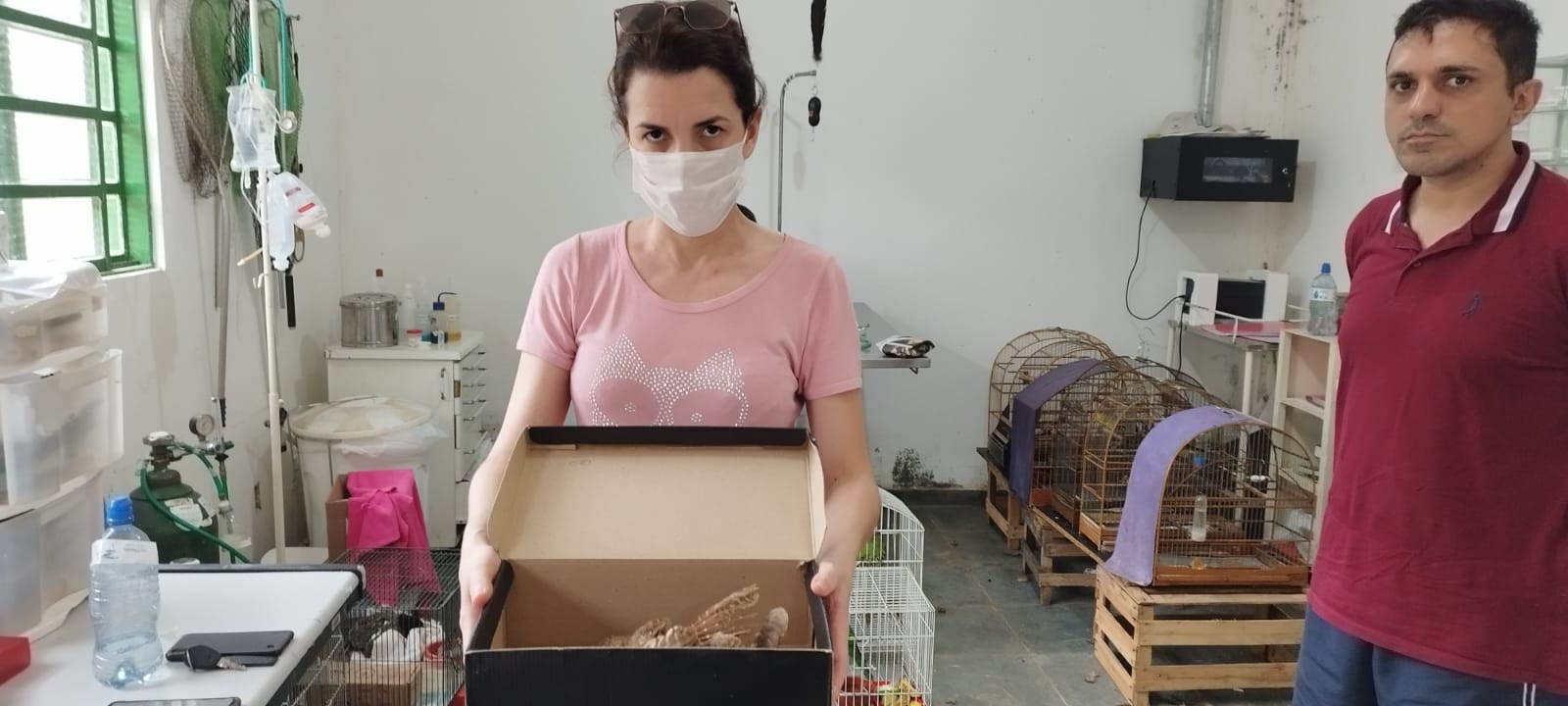 
(41967) – Coruja-do-mato.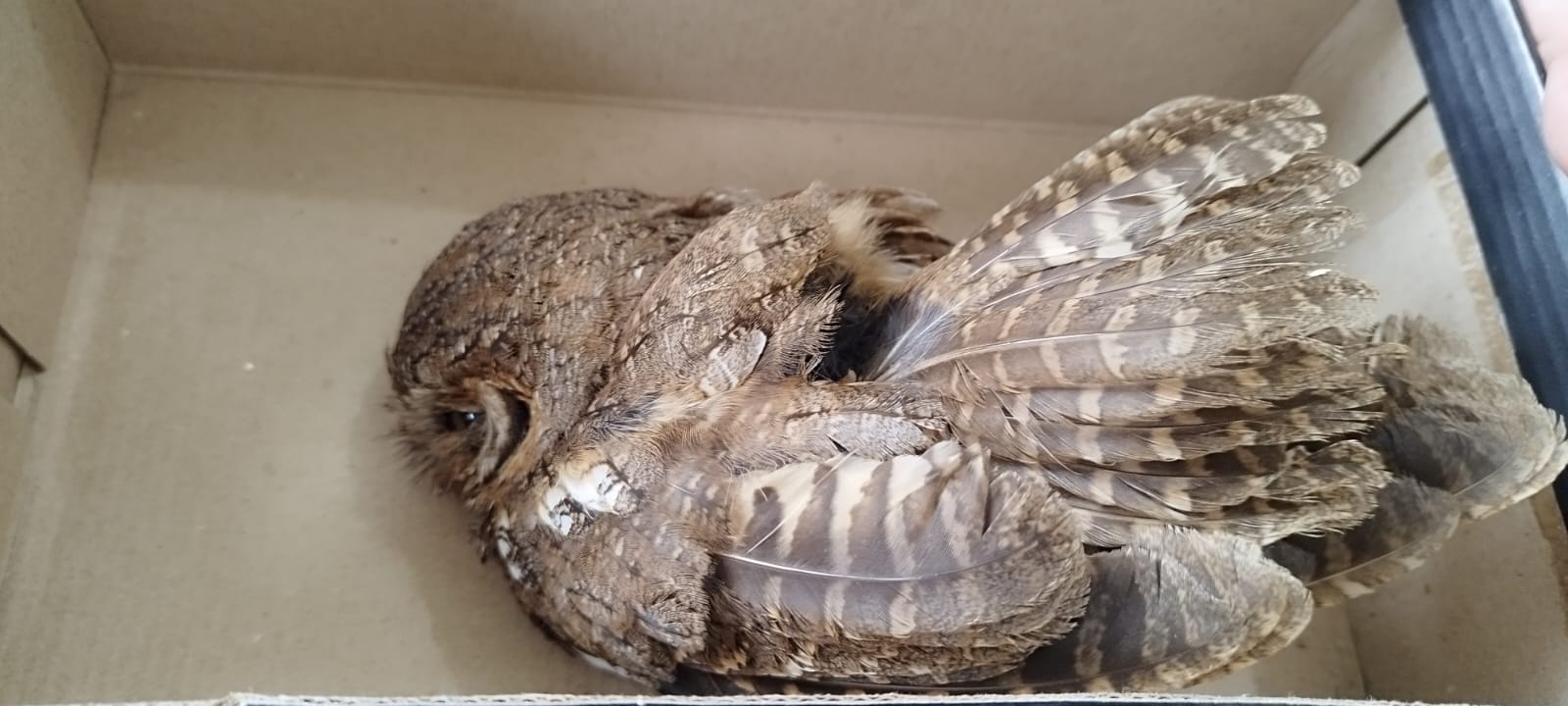 
(42007) – Gambá-de-orelha-branca, atacado por gato, entregue pela Guarda Municipal de Vinhedo no dia 04-01-23.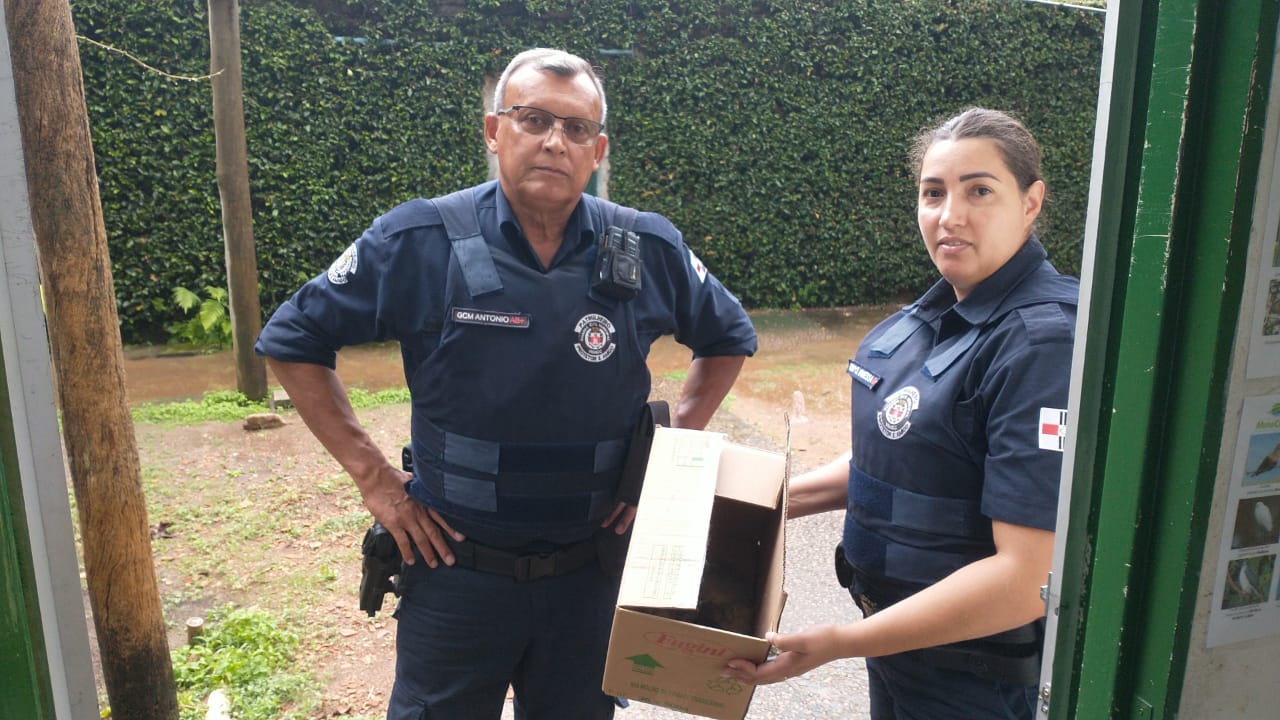 
(42007) – Gambá-de-orelha-branca.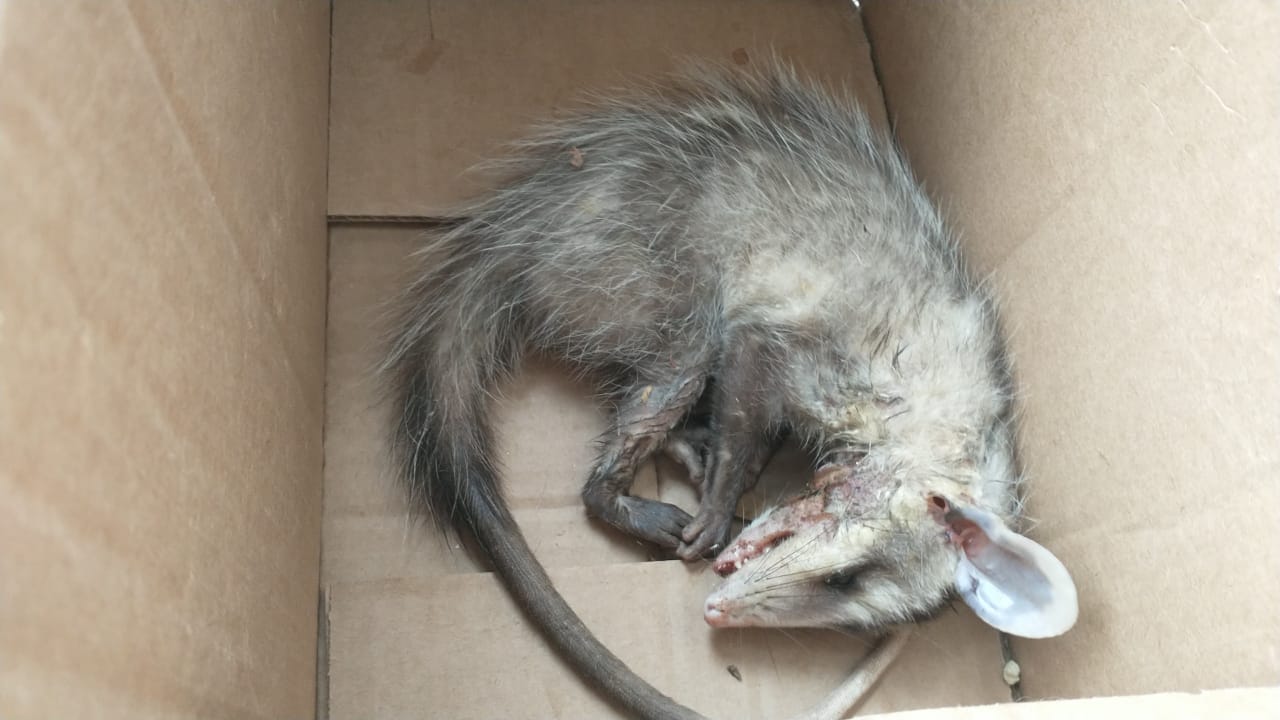 
(42052) – Columbiforme, encontrada em quintal de munícipe e (42053) Avoante, encontrada ferida. Ambos entregues pela Guarda Municipal de Vinhedo no dia 07-01-23.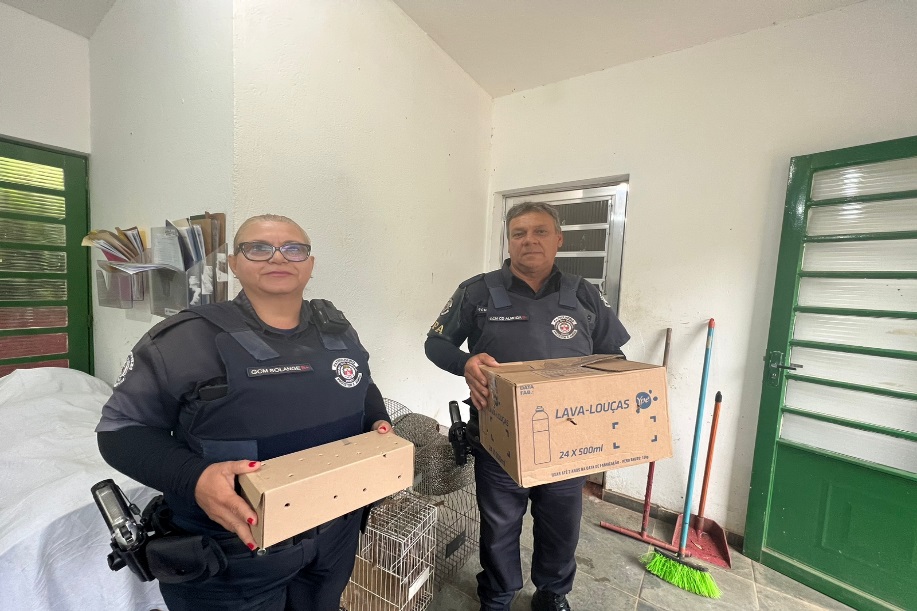 
(42052) – Columbiforme.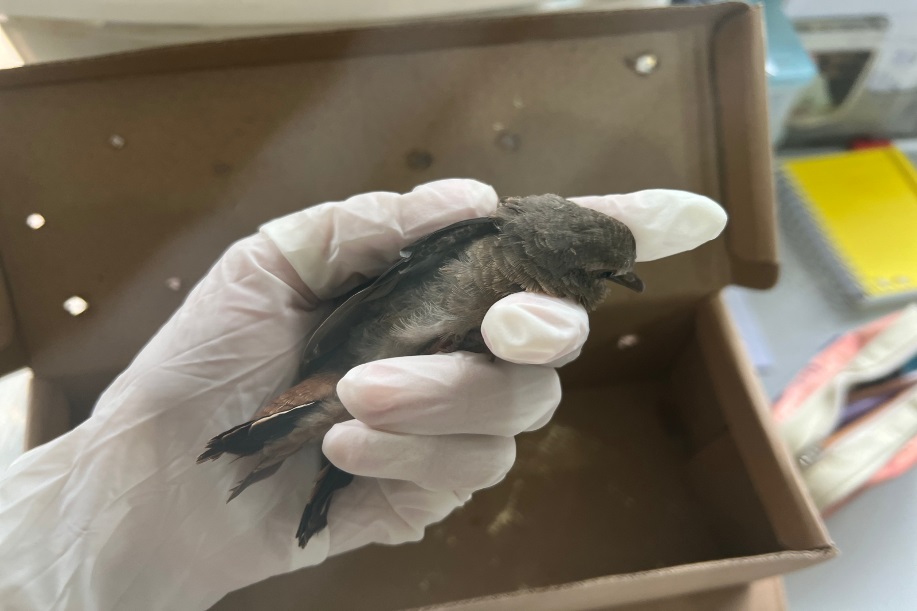 
(42053) - Avoante.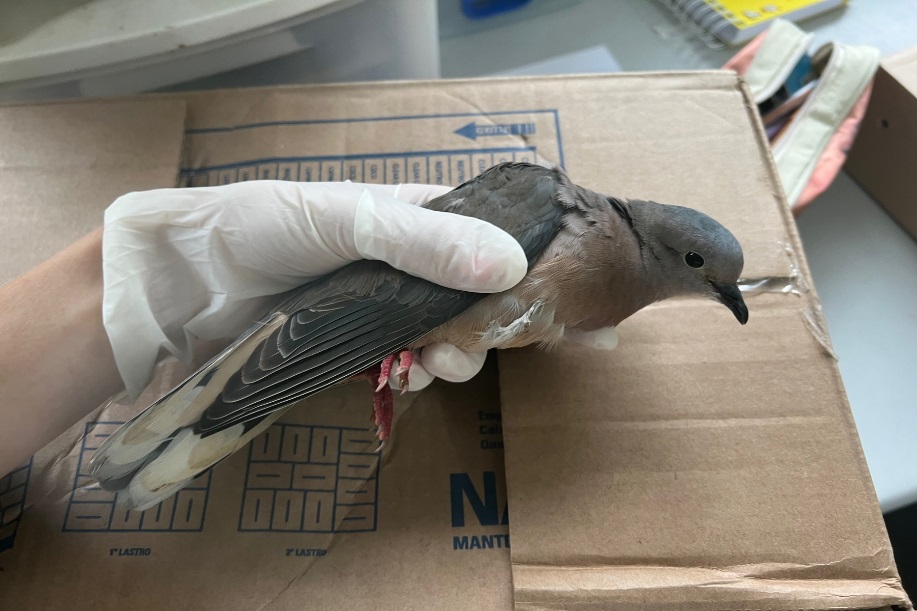 
(42094) – Gambá-de-orelha-branca, encontrado caído em quintal, entregue pela Guarda Municipal de Vinhedo no dia 10-01-23.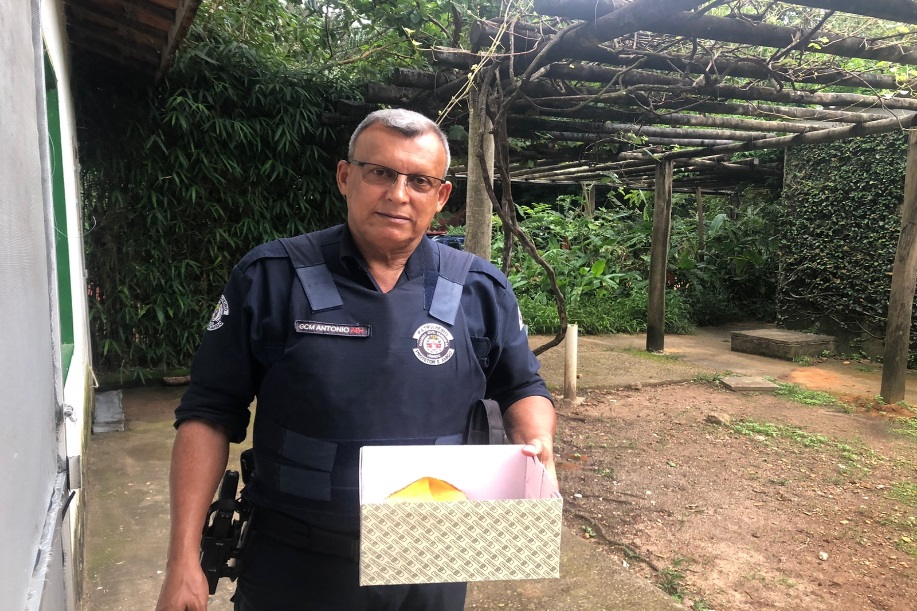 
(42094) – Gambá-de-orelha-branca.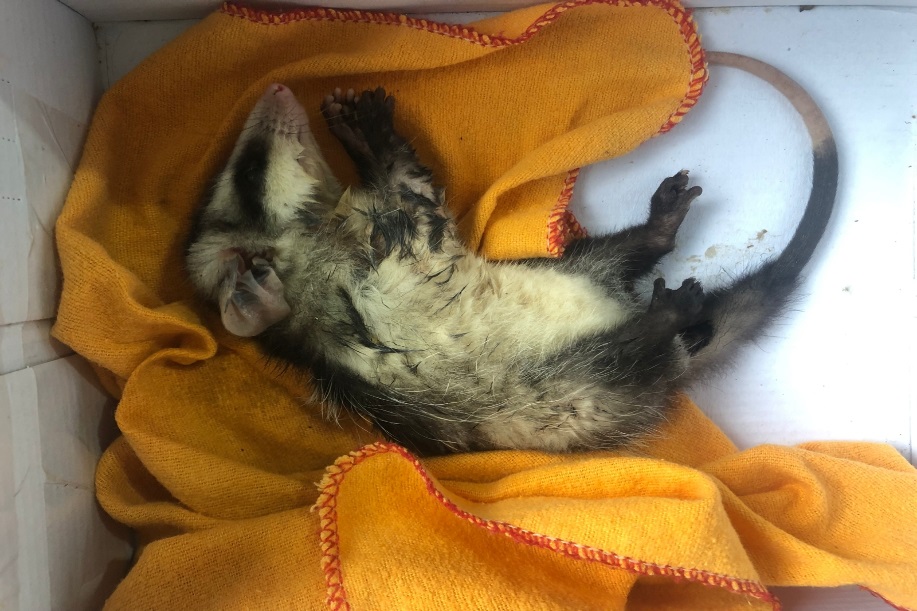 
(42225) – Avoante, colidiu com vidro, entregue pela Guarda Municipal de Vinhedo no dia 17-01-23.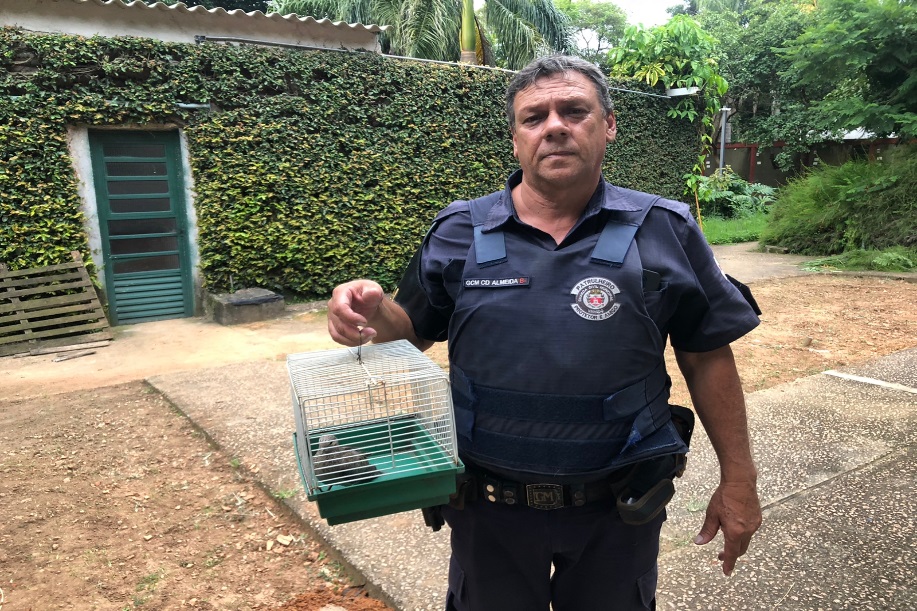 
(42225) – Avoante.
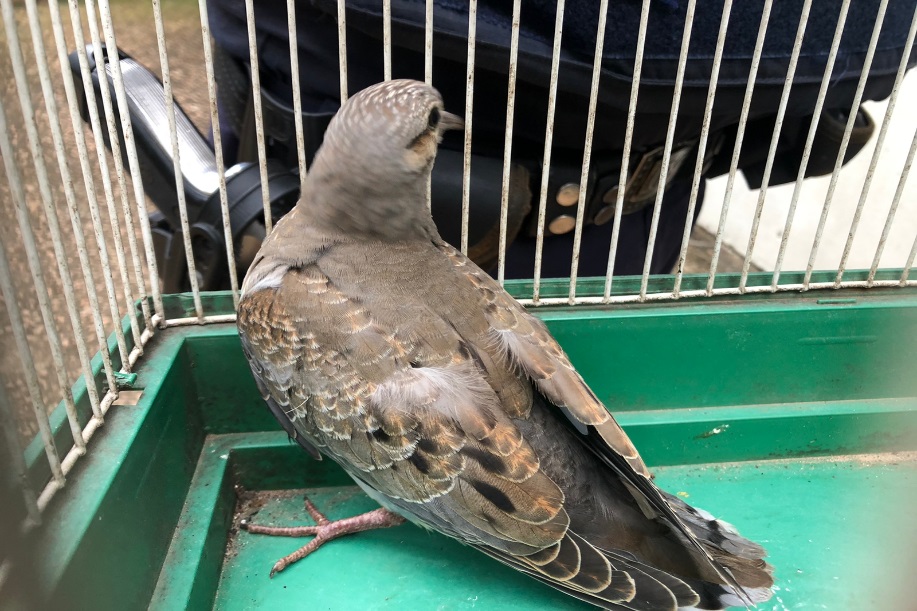 RGDATA DE ENTRADANOME POPULARNOME CIENTÍFICO4173521/12/2022Andorinhão-do-campoProgne tepera4173921/12/2022GambáDidelhpis sp.4175622/12/2022Gambá-de-orelha-brancaDidelphis albiventris4176823/12/2022Gambá-de-orelha-pretaDidelphis aurita4176923/12/2022Andorinha-pequena-de-casa4178123/12/2022Bem-te-viPitangus sulphuratus4178824/12/2022Andorinha-pequena-de-casa4180326/12/2022Ouriço-cacheiroSphiggurus vilosus4182626/12/2022AvoanteZenaida auriculata4182726/12/2022Coruja-do-matoMegascops choliba4182826/12/2022Coruja-do-matoMegascops choliba4182926/12/2022Coruja-do-matoMegascops choliba4185428/12/2022Canário-da-terraSicalis flaveola4185528/12/2022Canário-da-terraSicalis flaveola4185628/12/2022Canário-da-terraSicalis flaveola4185728/12/2022ColeirinhoSporophila caerulescens4205207/01/2023Filhote de columbiforme-4205307/01/2023AvoanteZenaida auriculata4213112/01/2023Papagaio-verdadeiroAmazona aestiva4213612/01/2023Gambá-de-orelha-brancaDidelphis albiventris4213712/01/2023Gambá-de-orelha-brancaDidelphis albiventris4222517/01/2023AvoanteZenaida auriculataTOTAL: 22 ANIMAISTOTAL: 22 ANIMAISTOTAL: 22 ANIMAISTOTAL: 22 ANIMAISCLASSENº DE ANIMAIS%Aves1672,72%Mamíferos627,28%Répteis00RGDATA DE ENTRADANOME POPULARNOME CIENTÍFICODESTINODATA DE SAÍDA4109917/11/2022Coruja-do-matoMegascops cholibaOBITO15/01/20234114120/11/2022Periquitão-maracanãPsittacara leucophthalmusOBITO23/12/20224117922/11/2022Gambá-de-orelha-pretaDidelphis auritaOBITO14/01/20234154106/12/2022Coruja-do-matoMegascops cholibaOBITO28/12/20224156108/12/2022Periquitão-maracanãPsittacara leucophthalmusOBITO01/01/20234171120/12/2022Bem-te-viPitangus sulphratusOBITO22/12/20224171220/12/2022Bem-te-viPitangus sulphratusOBITO22/12/20224171320/12/2022Bem-te-viPitangus sulphratusOBITO04/01/20234173521/12/2022Andorinhão-do-campoProgne teperaOBITO19/01/20234173921/12/2022GambáDidelhpis sp.OBITO21/12/20224175622/12/2022Gambá-de-orelha-brancaDidelphis albiventrisOBITO22/12/20224176823/12/2022Gambá-de-orelha-pretaDidelphis auritaOBITO23/12/20224176923/12/2022Andorinha-pequena-de-casaOBITO25/12/20224178123/12/2022Bem-te-viPitangus sulphuratusOBITO23/12/20224178824/12/2022Andorinha-pequena-de-casaOBITO24/12/20224180326/12/2022Ouriço-cacheiroSphiggurus vilosusOBITO26/12/20224182926/12/2022Coruja-do-matoMegascops cholibaOBITO27/12/20224205207/01/2023Filhote de columbiforme-OBITO09/01/2023TOTAL: 18 ANIMAISTOTAL: 18 ANIMAISTOTAL: 18 ANIMAISTOTAL: 18 ANIMAISTOTAL: 18 ANIMAISTOTAL: 18 ANIMAISCLASSENº DE ANIMAIS%Aves1372,22%Mamíferos527,78%Répteis00RGDATA DE ENTRADANOME POPULARNOME CIENTÍFICODESTINODATA DE SAÍDALOCAL SOLTURA3719520/02/2022Trinca-ferroSaltator similisSOLTURA17/01/2023SERRA DO JAPI4028008/10/2022Gambá-de-orelha-pretaDidelphis auritaSOLTURA16/01/2023VINHEDO - FAZENDA CACHOEIRA4149003/12/2022GambáDidelphis sp.SOLTURA16/01/2023VINHEDO - FAZENDA CACHOEIRATOTAL: 3 ANIMAISTOTAL: 3 ANIMAISTOTAL: 3 ANIMAISTOTAL: 3 ANIMAISTOTAL: 3 ANIMAISTOTAL: 3 ANIMAISTOTAL: 3 ANIMAISCLASSENº DE ANIMAIS%Aves133,33%Mamíferos266,67%Répteis00RGDATA DE ENTRADANOME POPULARNOME CIENTÍFICO3630603/01/2022Bem-te-viPitangus sulphuratus3633204/01/2022Periquitão-maracanãPsittacara leucophthalmus3652315/01/2022CarcaráCaracara plancus3654417/01/2022GambáDidelphis sp.3654517/01/2022GambáDidelphis sp.3654617/01/2022GambáDidelphis sp.3663021/01/2022Chopim-chorãoSporophila leucoptera3665821/01/2022Sagui-de-tufo-pretoCallithrix penicillata3668123/01/2022Tucano-tocoRamphastos toco3679231/01/2022Frango d'água azulPorphyrio martinicus3679631/01/2022RolinhaColumbina talpacoti3680401/02/2022Jabuti-pirangaChelonoidis carbonaria3683102/02/2022Gambá-de-orelha-pretaDidelphis aurita3696208/02/2022Periquitão-maracanãPsittacara leucophthalmus3696308/02/2022Periquitão-maracanãPsittacara leucophthalmus3701210/02/2022AvoanteZenaida auriculata3702211/02/2022Periquitão-maracanãPsittacara leucophthalmus3702511/02/2022Periquitão-maracanãPsittacara leucophthalmus3707414/02/2022JabutiChelonoidis sp.3707514/02/2022JabutiChelonoidis sp.3712217/02/2022Periquitão-maracanãPsittacara leucophthalmus3713917/02/2022Periquitão-maracanãPsittacara leucophthalmus3714017/02/2022Periquitão-maracanãPsittacara leucophthalmus3714117/02/2022Periquitão-maracanãPsittacara leucophthalmus3716819/02/2022Periquitão-maracanãPsittacara leucophthalmus3717219/02/2022Gambá-de-orelha-brancaDidelphis albiventris3717319/02/2022Gambá-de-orelha-brancaDidelphis albiventris3717419/02/2022Gambá-de-orelha-brancaDidelphis albiventris3717519/02/2022Gambá-de-orelha-brancaDidelphis albiventris3722516/02/2022Periquitão-maracanãPsittacara leucophthalmus3724722/02/2022Periquitão-maracanãPsittacara leucophthalmus3724922/02/2022Coruja-do-matoMegascops choliba3729825/02/2022Periquitão-maracanãPsittacara leucophthalmus3735228/02/2022Periquitão-maracanãPsittacara leucophthalmus3738002/03/2022Periquitão-maracanãPsittacara leucophthalmus3761409/03/2022Periquitão-maracanãPsittacara leucophthalmus3765811/03/2022GambáDidelphis sp.3773015/03/2022Gambá-de-orelha-brancaDidelphis albiventris3786126/03/2022GambáDidelphis sp.3786927/03/2022GambáDidelphis sp.3793002/04/2022Periquitão-maracanãPsittacara leucophthalmus3794405/04/2022Gambá-de-orelha-brancaDidelphis albiventris3795406/04/2022Tigre-d'águaTrachemys dorbigni3880231/05/2022SuindaraTyto furcata3880331/05/2022SuindaraTyto furcata3891318/06/2022Sagui-de-tufo-pretoCallithrix penicillata3925713/08/2022Macaco-pregoSapajus nigritus3929722/08/2022Periquitão-maracanãPsittacara leucophthalmus3930523/08/2022Gambá-de-orelha-brancaDidelphis albiventris3965816/09/2022Gambá-de-orelha-brancaDidelphis albiventris3965916/09/2022Gambá-de-orelha-brancaDidelphis albiventris3966016/09/2022Gambá-de-orelha-brancaDidelphis albiventris3969317/09/2022AvoanteZenaida auriculata3972820/09/2022Periquitão-maracanãPsittacara leucophthalmus3973621/09/2022Gambá-de-orelha-brancaDidelphis albiventris3973721/09/2022Gambá-de-orelha-brancaDidelphis albiventris3973821/09/2022Gambá-de-orelha-brancaDidelphis albiventris3973921/09/2022Gambá-de-orelha-brancaDidelphis albiventris3974021/09/2022Gambá-de-orelha-brancaDidelphis albiventris3998030/09/2022Sagui-de-tufo-pretoCallithrix penicillata4014605/10/2022Gambá-de-orelha-brancaDidelphis albiventris4014705/10/2022Gambá-de-orelha-brancaDidelphis albiventris4039411/10/2022AvoanteZenaida auriculata4048916/10/2022GambáDidelphis sp.4052718/10/2022Gambá-de-orelha-brancaDidelphis albiventris4063823/10/2022Periquitão-maracanãPsittacara leucophthalmus4065624/10/2022Gambá-de-orelha-brancaDidelphis albiventris4067224/10/2022Gambá-de-orelha-brancaDidelphis albiventris4083101/11/2022Sagui-de-tufo-pretoCallithrix penicillata4100411/11/2022Periquitão-maracanãPsittacara leucophthalmus4100511/11/2022Coruja-do-matoMegascops choliba4103513/11/2022Coruja-do-matoMegascops choliba4108316/11/2022Coruja-do-matoMegascops choliba4114020/11/2022Sabiá-do-barrancoTurdus leucomelas4114220/11/2022Coruja-do-matoMegascops choliba4120323/11/2022GambáDidelphis sp.4140628/11/2022João-de-barroFurnarius rufus4182626/12/2022AvoanteZenaida auriculata4182726/12/2022Coruja-do-matoMegascops choliba4182826/12/2022Coruja-do-matoMegascops choliba4185428/12/2022Canário-da-terraSicalis flaveola4185528/12/2022Canário-da-terraSicalis flaveola4185628/12/2022Canário-da-terraSicalis flaveola4185728/12/2022ColeirinhoSporophila caerulescens4205307/01/2023AvoanteZenaida auriculata4213112/01/2023Papagaio-verdadeiroAmazona aestiva4213612/01/2023Gambá-de-orelha-brancaDidelphis albiventris4213712/01/2023Gambá-de-orelha-brancaDidelphis albiventris4222517/01/2023AvoanteZenaida auriculataTOTAL: 89 ANIMAISTOTAL: 89 ANIMAISTOTAL: 89 ANIMAISTOTAL: 89 ANIMAIS